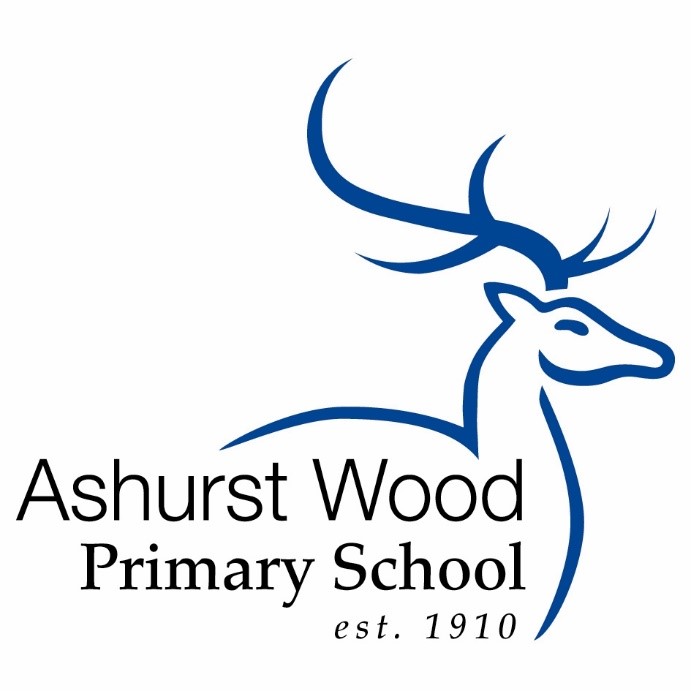 Ashurst Wood Primary School Teaching for MasteryA Mathematics Guide for Parents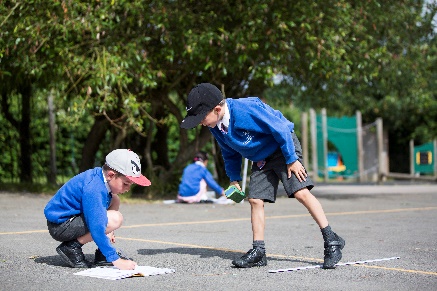 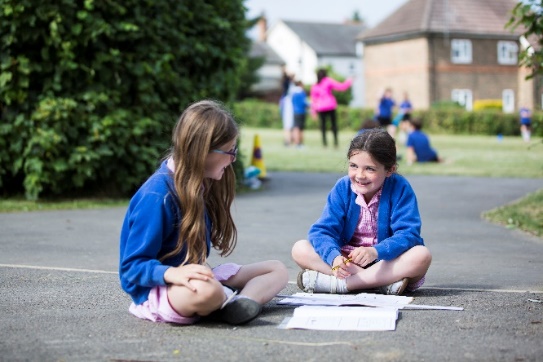 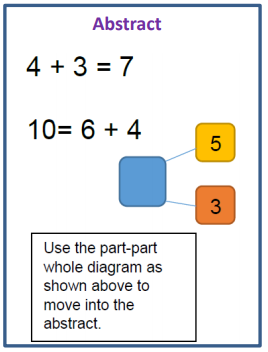 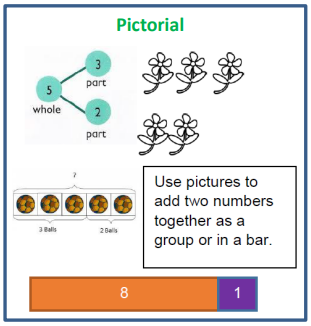 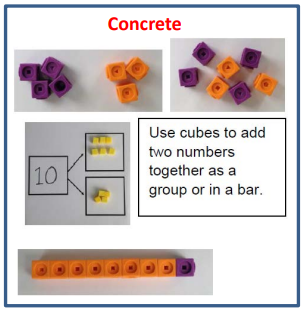 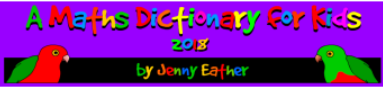 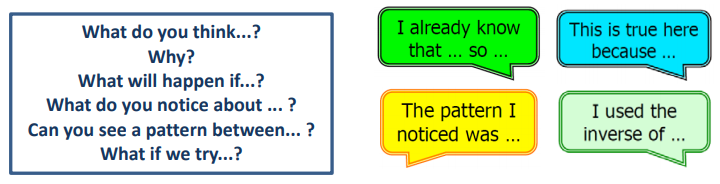 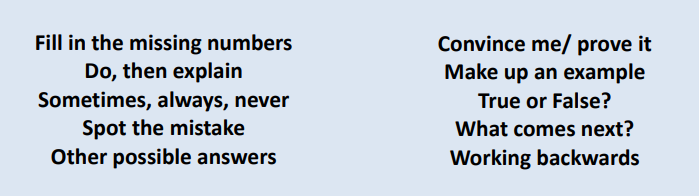 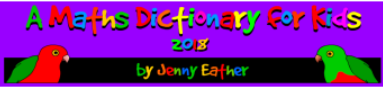 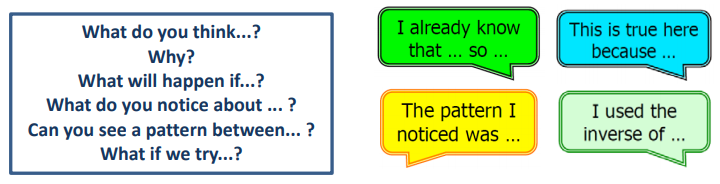 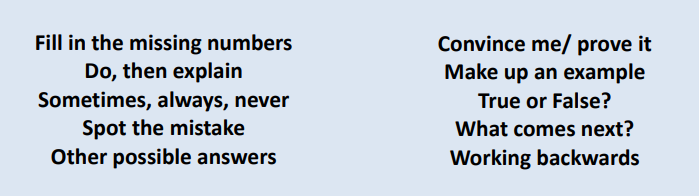 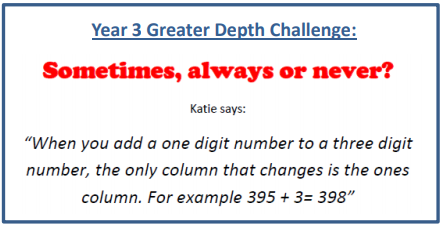 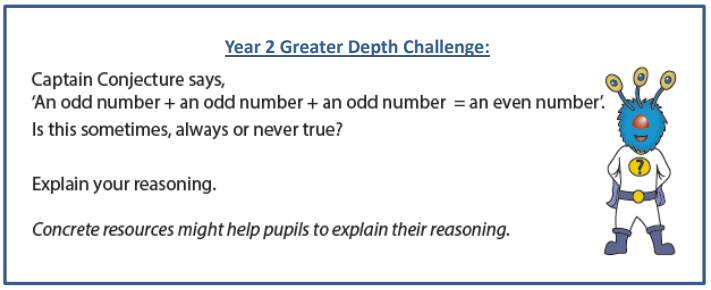 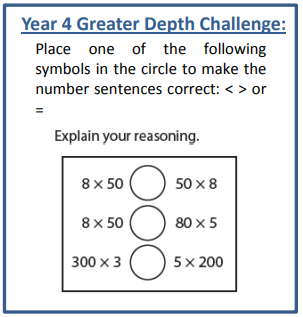 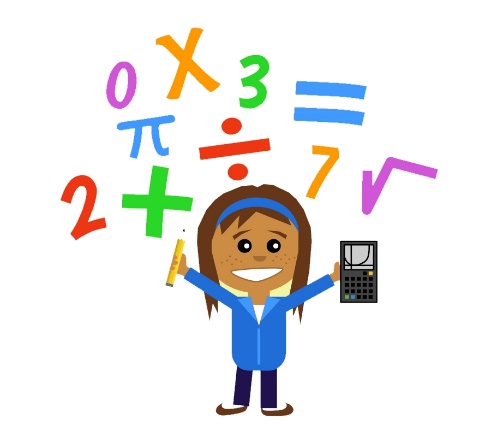 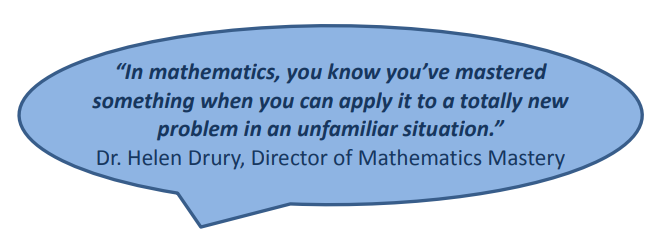 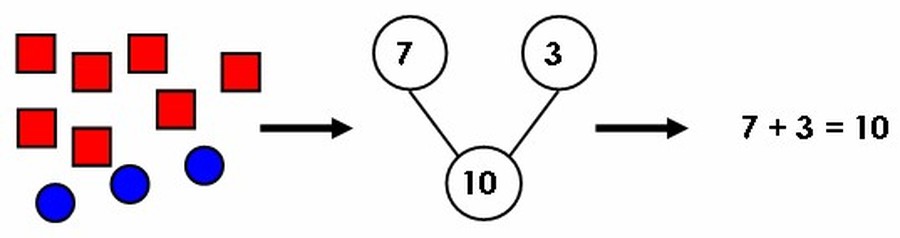 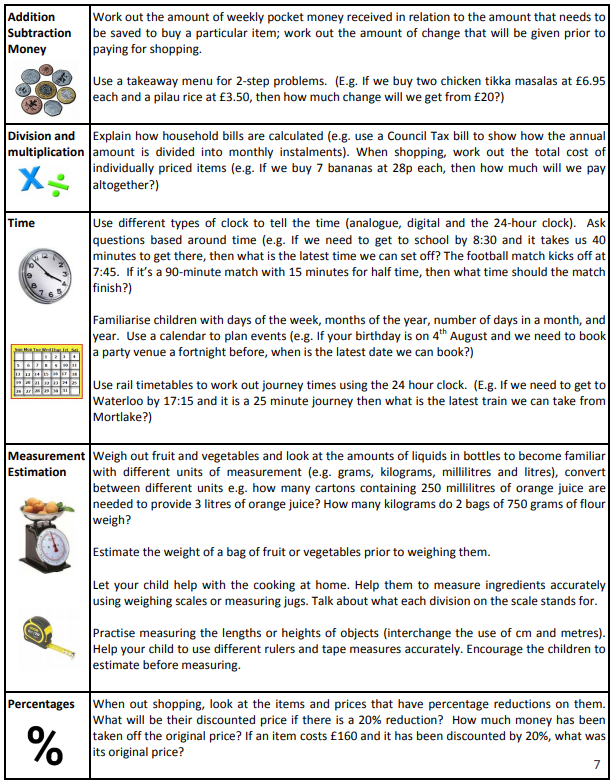 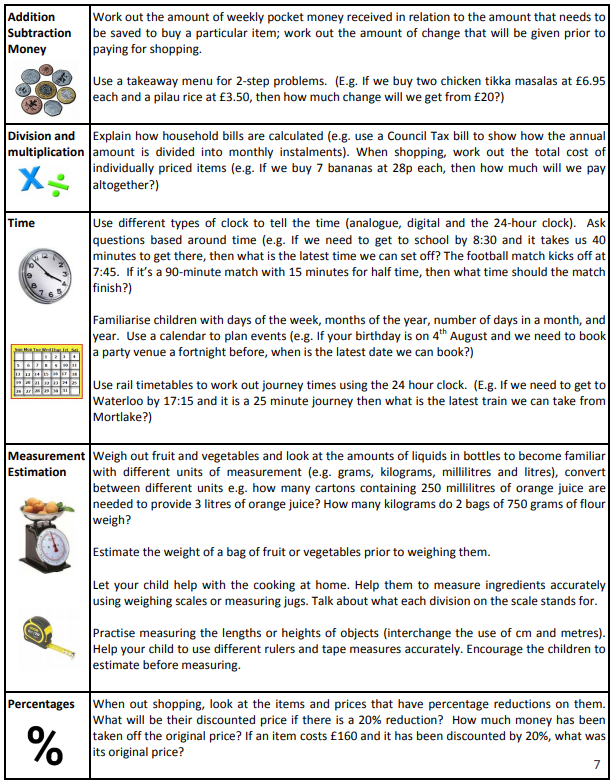 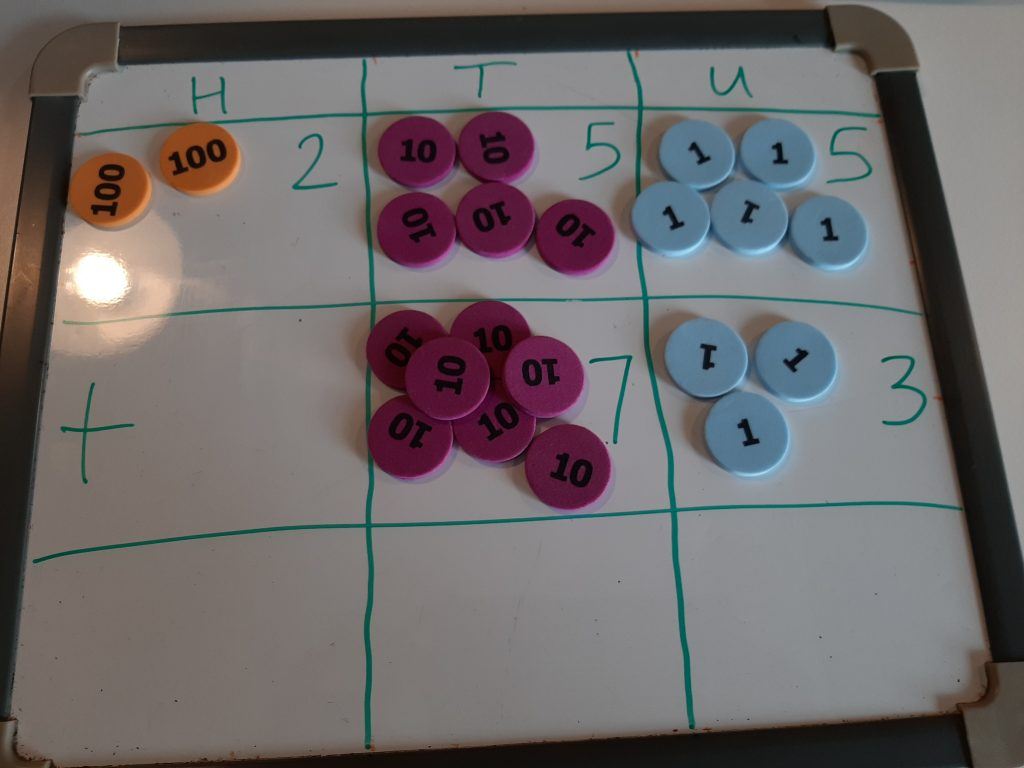 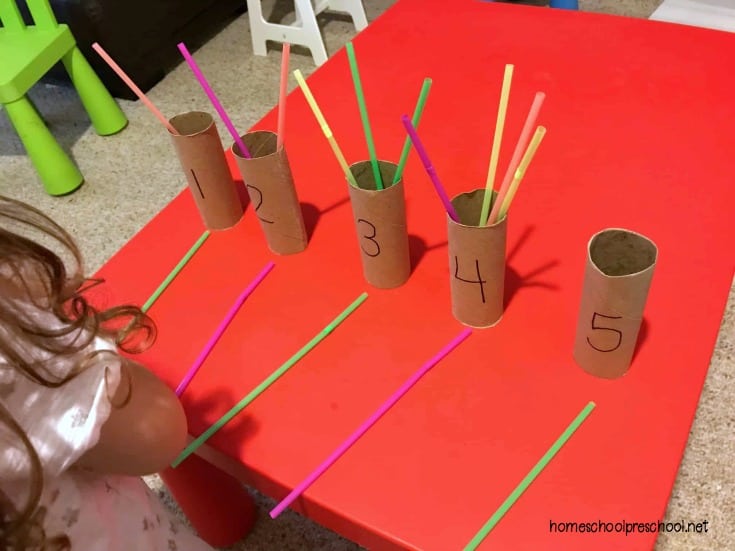 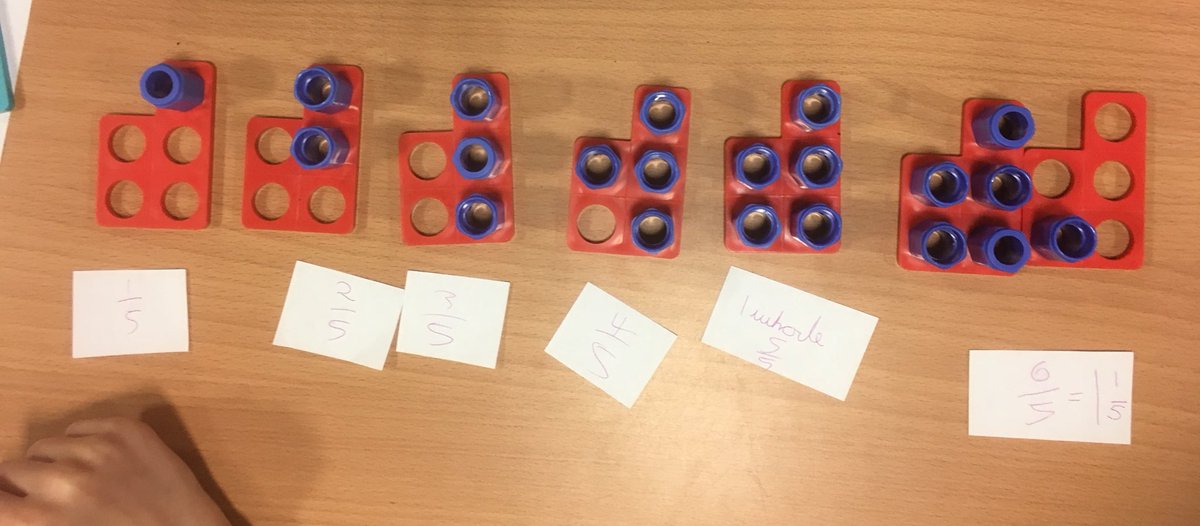 